Kontaktformular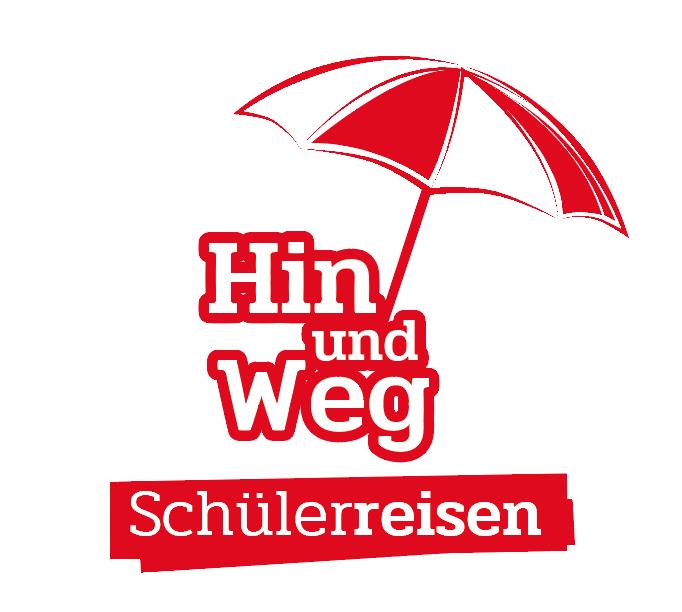 Sie planen eine Klassenfahrt? Dann füllen Sie einfachdieses Formular aus und legen es bei Herrn Nieleck ins Fach. Wir kontakten Sie schnellstmöglich.Angaben zur GruppeAngaben zur GruppeAngaben zur GruppeAngaben zur GruppeAngaben zur GruppeAngaben zur GruppeAngaben zur GruppeAngaben zur GruppeDatum der AnfrageDatum der AnfrageDatum der AnfrageDatum der AnfrageDatum der AnfrageAuftrags-Nr. Auftrags-Nr. Auftrags-Nr. Auftrags-Nr. Auftrags-Nr. Auftrags-Nr. Auftrags-Nr. Auftrags-Nr. Für KlasseFür KlasseKlassenlehrer/inKlassenlehrer/inKlassenlehrer/inKlassenlehrer/inKlassenlehrer/inKlassenlehrer/inKlassenlehrer/inKlassenlehrer/inKlassenlehrer/inKlassenlehrer/inKlassenlehrer/inKlassenlehrer/inKlassenlehrer/inTelefon + E-MailTelefon + E-MailArt der Fahrt              mehrtägig                  Tagesausflug              mehrtägig                  Tagesausflug              mehrtägig                  Tagesausflug              mehrtägig                  Tagesausflug              mehrtägig                  Tagesausflug              mehrtägig                  Tagesausflug              mehrtägig                  Tagesausflug              mehrtägig                  Tagesausflug              mehrtägig                  Tagesausflug              mehrtägig                  Tagesausflug              mehrtägig                  Tagesausflug              mehrtägig                  Tagesausflug              mehrtägig                  Tagesausflug              mehrtägig                  Tagesausflug              mehrtägig                  TagesausflugDatum AbfahrtDatum AbfahrtDatum RückfahrtDatum RückfahrtDatum RückfahrtDatum RückfahrtDatum RückfahrtDatum RückfahrtUhrzeit AbfahrtUhrzeit AbfahrtUhrzeit RückfahrtUhrzeit RückfahrtUhrzeit RückfahrtUhrzeit RückfahrtUhrzeit RückfahrtUhrzeit RückfahrtPersonen gesamtPersonen gesamtPersonen gesamtdavon Lehrerdavon Lehrerdavon Lehrerdavon Lehrerdavon Lehrerdavon Schülerdavon SchülerBei VRR: Anzahl SchokoticketsBei VRR: Anzahl SchokoticketsBei VRR: Anzahl SchokoticketsBei VRR: Anzahl SchokoticketsBei VRR: Anzahl SchokoticketsBei VRR: Anzahl SchokoticketsBei VRR: Anzahl SchokoticketsBei VRR: Anzahl SchokoticketsBei VRR: Anzahl SchokoticketsBei VRR: Anzahl SchokoticketsBei VRR: Anzahl SchokoticketsBei VRR: Anzahl SchokoticketsBei VRR: Anzahl SchokoticketsBei VRR: Anzahl SchokoticketsBei VRR: Anzahl SchokoticketsBei VRR: Anzahl SchokoticketsAngaben zur geplanten FahrtAngaben zur geplanten FahrtAngaben zur geplanten FahrtAngaben zur geplanten FahrtAngaben zur geplanten FahrtAngaben zur geplanten FahrtAngaben zur geplanten FahrtAngaben zur geplanten FahrtAngaben zur geplanten FahrtAngaben zur geplanten FahrtZiel der FahrtZiel der FahrtZiel der FahrtZiel der FahrtZiel der FahrtZiel der FahrtZiel der FahrtZiel der FahrtHöhe des BudgetsHöhe des BudgetsHöhe des BudgetsHöhe des BudgetsHöhe des BudgetsHöhe des BudgetsHöhe des BudgetsHöhe des BudgetsFahrtkosten      Cash-Service: Schülerfirma übernimmt das Einsammeln der Fahrt-            kosten per Überweisung durch die Eltern         Ich sammel die Fahrtkosten selber ein und zahle gegen Rechnung      Cash-Service: Schülerfirma übernimmt das Einsammeln der Fahrt-            kosten per Überweisung durch die Eltern         Ich sammel die Fahrtkosten selber ein und zahle gegen Rechnung      Cash-Service: Schülerfirma übernimmt das Einsammeln der Fahrt-            kosten per Überweisung durch die Eltern         Ich sammel die Fahrtkosten selber ein und zahle gegen Rechnung      Cash-Service: Schülerfirma übernimmt das Einsammeln der Fahrt-            kosten per Überweisung durch die Eltern         Ich sammel die Fahrtkosten selber ein und zahle gegen Rechnung      Cash-Service: Schülerfirma übernimmt das Einsammeln der Fahrt-            kosten per Überweisung durch die Eltern         Ich sammel die Fahrtkosten selber ein und zahle gegen Rechnung      Cash-Service: Schülerfirma übernimmt das Einsammeln der Fahrt-            kosten per Überweisung durch die Eltern         Ich sammel die Fahrtkosten selber ein und zahle gegen Rechnung      Cash-Service: Schülerfirma übernimmt das Einsammeln der Fahrt-            kosten per Überweisung durch die Eltern         Ich sammel die Fahrtkosten selber ein und zahle gegen Rechnung      Cash-Service: Schülerfirma übernimmt das Einsammeln der Fahrt-            kosten per Überweisung durch die Eltern         Ich sammel die Fahrtkosten selber ein und zahle gegen Rechnung      Cash-Service: Schülerfirma übernimmt das Einsammeln der Fahrt-            kosten per Überweisung durch die Eltern         Ich sammel die Fahrtkosten selber ein und zahle gegen Rechnung      Cash-Service: Schülerfirma übernimmt das Einsammeln der Fahrt-            kosten per Überweisung durch die Eltern         Ich sammel die Fahrtkosten selber ein und zahle gegen Rechnung      Cash-Service: Schülerfirma übernimmt das Einsammeln der Fahrt-            kosten per Überweisung durch die Eltern         Ich sammel die Fahrtkosten selber ein und zahle gegen Rechnung      Cash-Service: Schülerfirma übernimmt das Einsammeln der Fahrt-            kosten per Überweisung durch die Eltern         Ich sammel die Fahrtkosten selber ein und zahle gegen Rechnung      Cash-Service: Schülerfirma übernimmt das Einsammeln der Fahrt-            kosten per Überweisung durch die Eltern         Ich sammel die Fahrtkosten selber ein und zahle gegen Rechnung      Cash-Service: Schülerfirma übernimmt das Einsammeln der Fahrt-            kosten per Überweisung durch die Eltern         Ich sammel die Fahrtkosten selber ein und zahle gegen Rechnung      Cash-Service: Schülerfirma übernimmt das Einsammeln der Fahrt-            kosten per Überweisung durch die Eltern         Ich sammel die Fahrtkosten selber ein und zahle gegen RechnungArt der UnterkunftArt der UnterkunftArt der UnterkunftArt der UnterkunftArt der UnterkunftArt der UnterkunftArt der UnterkunftArt der UnterkunftReiseformReiseformReiseformReiseformReiseformReiseformReiseformReiseformGibt es bereits Vorstellungen/ Wünsche/ Fragen/ Besonderheiten?Gibt es bereits Vorstellungen/ Wünsche/ Fragen/ Besonderheiten?Gibt es bereits Vorstellungen/ Wünsche/ Fragen/ Besonderheiten?Gibt es bereits Vorstellungen/ Wünsche/ Fragen/ Besonderheiten?Gibt es bereits Vorstellungen/ Wünsche/ Fragen/ Besonderheiten?Gibt es bereits Vorstellungen/ Wünsche/ Fragen/ Besonderheiten?Gibt es bereits Vorstellungen/ Wünsche/ Fragen/ Besonderheiten?Gibt es bereits Vorstellungen/ Wünsche/ Fragen/ Besonderheiten?Gibt es bereits Vorstellungen/ Wünsche/ Fragen/ Besonderheiten?Gibt es bereits Vorstellungen/ Wünsche/ Fragen/ Besonderheiten?Gibt es bereits Vorstellungen/ Wünsche/ Fragen/ Besonderheiten?Gibt es bereits Vorstellungen/ Wünsche/ Fragen/ Besonderheiten?Gibt es bereits Vorstellungen/ Wünsche/ Fragen/ Besonderheiten?Gibt es bereits Vorstellungen/ Wünsche/ Fragen/ Besonderheiten?Gibt es bereits Vorstellungen/ Wünsche/ Fragen/ Besonderheiten?Gibt es bereits Vorstellungen/ Wünsche/ Fragen/ Besonderheiten?Gibt es bereits Vorstellungen/ Wünsche/ Fragen/ Besonderheiten?